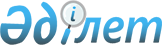 О внесении изменений в приказ Министра здравоохранения Республики Казахстан от 31 августа 2017 года № 671 "Об установлении цен на услуги, реализуемые субъектом государственной монополии"
					
			Утративший силу
			
			
		
					Приказ Министра здравоохранения Республики Казахстан от 30 сентября 2019 года № ҚР ДСМ-130. Зарегистрирован в Министерстве юстиции Республики Казахстан 1 октября 2019 года № 19423. Утратил силу приказом и.о. Министра здравоохранения Республики Казахстан от 20 января 2021 года № ҚР ДСМ-7.
      Сноска. Утратил силу приказом и.о. Министра здравоохранения РК от 20.01.2021 № ҚР ДСМ-7 (вводится в действие по истечении десяти календарных дней после дня его первого официального опубликования).
      В соответствии с пунктом 2 статьи 63 и пунктом 2 статьи 63-1 Кодекса Республики Казахстан от 18 сентября 2009 года "О здоровье народа и системе здравоохранения", ПРИКАЗЫВАЮ:
      1. Внести в приказ Министра здравоохранения Республики Казахстан от 31 августа 2017 года № 671 "Об установлении цен на услуги, реализуемые субъектом государственной монополии" (зарегистрирован в Реестре государственной регистрации нормативных правовых актов под № 16002, опубликован 28 ноября 2017 года в Эталонном контрольном банке нормативных правовых актов Республики Казахстан в электронном виде) следующие изменения:
      пункт 1 изложить в следующей редакции:
      "1.Установить:
      1) цены на услуги, реализуемые субъектом государственной монополии по проведению экспертизы при государственной регистрации, перерегистрации и внесении изменений в регистрационное досье лекарственных средств и медицинских изделий в соответствии с Правилами регистрации и экспертизы безопасности, качества и эффективности медицинских изделий, утвержденными решением Евразийской экономической комиссией от 12 февраля 2016 года № 46 и Правилами регистрации и экспертизы лекарственных средств для медицинского применения, утвержденными решением Евразийской экономической комиссией от 3 ноября 2016 года № 78, согласно приложению 1 к настоящему приказу;
      2) цены на услуги, реализуемые субъектом государственной монополии по проведению экспертизы при государственной регистрации, перерегистрации и внесении изменений в регистрационное досье лекарственных средств и медицинских изделий в соответствии с законодательством Республики Казахстан, согласно приложению 2 к настоящему приказу;
      3) цены на услуги, реализуемые субъектом государственной монополии по проведению оценки безопасности и качества лекарственных средств и медицинских изделий, зарегистрированных в Республике Казахстан, согласно приложению 3 к настоящему приказу.";
      Цены на услуги, реализуемые субъектом государственной монополии по проведению экспертизы при государственной регистрации, перерегистрации и внесении изменений в регистрационное досье лекарственных средств, медицинских изделий (изделий медицинского назначения и медицинской техники) в соответствии с Едиными правилами Евразийского экономического союза, принятыми решениями Евразийской экономической комиссии от 12 февраля 2016 года № 46 и от 3 ноября 2016 года № 78, утвержденные указанным приказом, изложить в новой редакции, согласно приложению 1 к настоящему приказу;
      Цены на услуги, реализуемые субъектом государственной монополии по проведению экспертизы при государственной регистрации, перерегистрации и внесении изменений в регистрационное досье лекарственных средств и медицинских изделий в соответствии с законодательством Республики Казахстан, утвержденные указанным приказом, изложить в новой редакции, согласно приложению 2 к настоящему приказу;
      Цены на услуги, реализуемые субъектом государственной монополии по проведению оценки безопасности и качества лекарственных средств и медицинских изделий зарегистрированных в Республике Казахстан, утвержденные указанным приказом, изложить в новой редакции, согласно приложению 3 к настоящему приказу.
      2. Комитету контроля качества и безопасности товаров и услуг Министерства здравоохранения Республики Казахстан в установленном законодательством Республики Казахстан порядке обеспечить:
      1) государственную регистрацию настоящего приказа в Министерстве юстиции Республики Казахстан;
      2) размещение настоящего приказа на интернет-ресурсе Министерства здравоохранения Республики Казахстан после его официального опубликования;
      3) в течение десяти рабочих дней после государственной регистрации настоящего приказа представление в Юридический департамент Министерства здравоохранения Республики Казахстан сведений об исполнении мероприятий, предусмотренных подпунктами 1) и 2) настоящего пункта.
      3. Контроль за исполнением настоящего приказа возложить на курирующего вице-министра здравоохранения Республики Казахстан.
      4. Настоящий приказ вводится в действие по истечении десяти календарных дней после дня его первого официального опубликования. Цены на услуги, реализуемые субъектом  государственной монополии по проведению экспертизы при государственной регистрации, перерегистрации и внесении изменений в регистрационное досье лекарственных средств и медицинских изделий в соответствии с Правилами регистрации и экспертизы безопасности, качества и эффективности медицинских изделий, утвержденными решением Евразийской экономической комиссией от 12 февраля 2016 года № 46 и Правилами регистрации и экспертизы лекарственных средств для медицинского применения, утвержденными решением Евразийской экономической комиссией от 3 ноября 2016 года № 78 Цены на услуги, реализуемые субъектом государственной монополии по проведению экспертизы при государственной регистрации, перерегистрации и внесении изменений в регистрационное досье лекарственных средств и медицинских изделий в соответствии с законодательством Республики Казахстан
      Примечание:
      *GMP (джиэмпи) - надлежащие фармацевтические практики в сфере обращения лекарственных средств – стандарты в области здравоохранения, распространяющиеся на все этапы жизненного цикла лекарственных средств: надлежащая производственная практика.
      **in vitro (ин витро) - исследования, в которых в качестве тест-систем используют не многоклеточные целостные организмы, а микроорганизмы или материал, изолированный от целостных организмов, или их имитации.
      ***Экспертиза при перерегистрации медицинских изделий, произведенных в Республике Казахстан (для отечественных производителей), в связи с истечением срока действия регистрационного удостоверения оплачивается в сумме 50% от стоимости регистрации. Цены на услуги, реализуемые субъектом государственной монополии по проведению оценки безопасности и качества лекарственных средств и медицинских изделий, зарегистрированных в Республике Казахстан
					© 2012. РГП на ПХВ «Институт законодательства и правовой информации Республики Казахстан» Министерства юстиции Республики Казахстан
				
      Министр 

Е. Биртанов
Приложение 1
к приказу Министра
здравоохранения
Республики Казахстан
от 30 сентября 2019 года
№ ҚР ДСМ-130Приложение 2
к приказу Министра
здравоохранения
Республики Казахстан
от 31 августа 2017 года № 671 № Наименование работ Единица измерения Цена в тенге без налога на добавленную стоимость 1 2 3 4 Экспертиза при государственной регистрации, перерегистрации и внесении изменений в регистрационное досье лекарственных средств, медицинских изделий, в соответствии с Правилами регистрации и экспертизы безопасности, качества и эффективности медицинских изделий, утвержденными решением Евразийской экономической комиссией от 12 февраля 2016 года № 46 и Правилами регистрации и экспертизы лекарственных средств для медицинского применения, утвержденными решением Евразийской экономической комиссией от 3 ноября 2016 года № 78 (в качестве референтного государства и государства-признания) Экспертиза при государственной регистрации, перерегистрации и внесении изменений в регистрационное досье лекарственных средств, медицинских изделий, в соответствии с Правилами регистрации и экспертизы безопасности, качества и эффективности медицинских изделий, утвержденными решением Евразийской экономической комиссией от 12 февраля 2016 года № 46 и Правилами регистрации и экспертизы лекарственных средств для медицинского применения, утвержденными решением Евразийской экономической комиссией от 3 ноября 2016 года № 78 (в качестве референтного государства и государства-признания) Экспертиза при государственной регистрации, перерегистрации и внесении изменений в регистрационное досье лекарственных средств, медицинских изделий, в соответствии с Правилами регистрации и экспертизы безопасности, качества и эффективности медицинских изделий, утвержденными решением Евразийской экономической комиссией от 12 февраля 2016 года № 46 и Правилами регистрации и экспертизы лекарственных средств для медицинского применения, утвержденными решением Евразийской экономической комиссией от 3 ноября 2016 года № 78 (в качестве референтного государства и государства-признания) Экспертиза при государственной регистрации, перерегистрации и внесении изменений в регистрационное досье лекарственных средств, медицинских изделий, в соответствии с Правилами регистрации и экспертизы безопасности, качества и эффективности медицинских изделий, утвержденными решением Евразийской экономической комиссией от 12 февраля 2016 года № 46 и Правилами регистрации и экспертизы лекарственных средств для медицинского применения, утвержденными решением Евразийской экономической комиссией от 3 ноября 2016 года № 78 (в качестве референтного государства и государства-признания) 1.1. Экспертиза при регистрации лекарственных средств 1.1. Экспертиза при регистрации лекарственных средств 1.1. Экспертиза при регистрации лекарственных средств 1.1. Экспертиза при регистрации лекарственных средств
1
Оригинальный однокомпонентный лекарственный препарат
1 лекарственный препарат
1 579 541
1.1
Дополнительно каждой дозы
1 лекарственная доза
1 465 769
2
Оригинальный многокомпонентный лекарственный препарат
1 лекарственный препарат
1 702 488
2.1
Дополнительно каждой дозы
1 лекарственная доза
1 394 870
3
Оригинальный биологический однокомпонентный лекарственный препарат
1 лекарственный препарат
1 671 615
3.1
Дополнительно каждой дозы
1 лекарственная доза
1 573 052
4
Оригинальный биологический многокомпонентный лекарственный препарат
1 лекарственный препарат
1 772 301
4.1
Дополнительно каждой дозы
1 лекарственная доза
1 676 228
5
Воспроизведенный однокомпонентный лекарственный препарат
1 лекарственный препарат
1 344 801
5.1
дополнительно каждой дозы
1 лекарственная доза
1 221 583
6
Воспроизведенный многокомпонентный лекарственный препарат
1 лекарственный препарат
1 652 951
6.1
Дополнительно каждой дозы
1 лекарственная доза
1 419 127
7
Биоаналогичный однокомпонентный лекарственный препарат (Биосимиляр)
1 лекарственный препарат
1 552 514
7.1
Дополнительно каждой дозы
1 лекарственная доза
1 466 365
8
 Биоаналогичный многокомпонентный лекарственный препарат (Биосимиляр) 
1 лекарственный препарат
1 617 683
8.1
Дополнительно каждой дозы
1 лекарственная доза
1 545 254
9
Гибридный однокомпонентный лекарственный препарат
1 лекарственный препарат
1 302 132
9.1
Дополнительно каждой дозы
1 лекарственная доза
1 173 672
10
Гибридный многокомпонентный лекарственный препарат
1 лекарственный препарат
1 675 144
10.1
Дополнительно каждой дозы
1 лекарственная доза
1 420 957
11
Радиофармацевтический лекарственный препарат - набор
1 лекарственный препарат
1 260 737
12
Радиофармацевтический лекарственный препарат - прекурсор
1 лекарственный препарат
1 123 568
13
Гомеопатический лекарственный препарат - базовая ставка
1 лекарственный препарат
679 680
13.1
Дополнительно каждой дозы
1 лекарственная доза
631 674
14
Растительный лекарственный препарат - базовая ставка
1 лекарственный препарат
863 314
14.1
Дополнительно каждой дозы
1 лекарственная доза
788 373
15
Лекарственное растительное сырье – базовая ставка
1 лекарственный препарат
827 694 1.2. Экспертиза при перерегистрации лекарственных средств (подтверждение регистрации, приведение регистрационного досье в соответствие с требованиями международных договоров и актов, составляющих право Евразийского экономического союза) 1.2. Экспертиза при перерегистрации лекарственных средств (подтверждение регистрации, приведение регистрационного досье в соответствие с требованиями международных договоров и актов, составляющих право Евразийского экономического союза) 1.2. Экспертиза при перерегистрации лекарственных средств (подтверждение регистрации, приведение регистрационного досье в соответствие с требованиями международных договоров и актов, составляющих право Евразийского экономического союза) 1.2. Экспертиза при перерегистрации лекарственных средств (подтверждение регистрации, приведение регистрационного досье в соответствие с требованиями международных договоров и актов, составляющих право Евразийского экономического союза)
16
Оригинальный однокомпонентный лекарственный препарат
1 лекарственный препарат
693 346
16.1
Дополнительно каждой дозы
1 лекарственная доза
661 808
17
Оригинальный многокомпонентный лекарственный препарат
1 лекарственный препарат
757 022
17.1
Дополнительно каждой дозы
1 лекарственная доза
725 302
18
Оригинальный биологический однокомпонентный лекарственный препарат
1 лекарственный препарат
734 662
18.1
Дополнительно каждой дозы
1 лекарственная доза
702 750
19
Оригинальный биологический многокомпонентный лекарственный препарат
1 лекарственный препарат
917 840
19.1
Дополнительно каждой дозы
1 лекарственная доза
901 505
20
Воспроизведенный однокомпонентный лекарственный препарат
1 лекарственный препарат
599 349
20.1
Дополнительно каждой дозы
1 лекарственная доза
562 746
21
Воспроизведенный многокомпонентный лекарственный препарат
1 лекарственный препарат
801 307
21.1
Дополнительно каждой дозы
1 лекарственная доза
786 234
22
Биоаналогичный однокомпонентный лекарственный препарат (Биосимиляр)
1 лекарственный препарат
855 233
22.1
Дополнительно каждой дозы
1 лекарственная доза
837 730
23
 Биоаналогичный многокомпонентный лекарственный препарат (Биосимиляр) 
1 лекарственный препарат
877 224
23.1
Дополнительно каждой дозы
1 лекарственная доза
787 263
24
Гибридный однокомпонентный лекарственный препарат
1 лекарственный препарат
788 169
24.1
Дополнительно каждой дозы
1 лекарственная доза
733 099
25
Гибридный многокомпонентный лекарственный препарат
1 лекарственный препарат
801 745
25.1
Дополнительно каждой дозы
1 лекарственная доза
782 636
26
Радиофармацевтический лекарственный препарат – набор
1 лекарственный препарат
794 009
27
Радиофармацевтический лекарственный препарат – прекурсор
1 лекарственный препарат
749 692
28
Гомеопатический лекарственный препарат - базовая ставка
1 лекарственный препарат
581 161
28.1
Дополнительно каждой дозы
1 лекарственная доза
555 351
29
Растительный лекарственный препарат - базовая ставка
1 лекарственный препарат
630 238
29.1
Дополнительно каждой дозы
1 лекарственная доза
579 441
30
Лекарственное растительное сырье -базовая ставка
1 лекарственный препарат
626 767 1.3. Экспертиза при внесении изменений в регистрационное досье лекарственных средств 1.3. Экспертиза при внесении изменений в регистрационное досье лекарственных средств 1.3. Экспертиза при внесении изменений в регистрационное досье лекарственных средств 1.3. Экспертиза при внесении изменений в регистрационное досье лекарственных средств
31
Экспертиза при внесении изменений в регистрационное досье лекарственных средств, без аналитической экспертизы Типа 1А
1 лекарственный препарат
126  954
32
Экспертиза при внесении изменений в регистрационное досье лекарственных средств с аналитической экспертизой Типа 1Б
1 лекарственный препарат
976 841
33
Экспертиза при внесении изменений в регистрационное досье лекарственных средств, без аналитической экспертизы Типа 1Б
1 лекарственный препарат
510 910
34
 Экспертиза при внесении изменений в регистрационное досье лекарственных средств с аналитической экспертизой Типа II 
1 лекарственный препарат
1 135 006
35
Экспертиза при внесении изменений в регистрационное досье лекарственных средств, без аналитической экспертизы Типа II
1 лекарственный препарат
651 539 1.4. Экспертиза при регистрации (перерегистрации) медицинских изделий 1.4. Экспертиза при регистрации (перерегистрации) медицинских изделий 1.4. Экспертиза при регистрации (перерегистрации) медицинских изделий 1.4. Экспертиза при регистрации (перерегистрации) медицинских изделий
36
Класс 1 - базовая
1 изделие
308 335
37
Класс 2А - базовая ставка
1 изделие
355 360
38
Класс 2Б - базовая ставка
1 изделие
396 928
39
Класс 3 - базовая ставка
1 изделие
457 219 1.5. Лабораторные испытания (аналитическая экспертиза) при регистрации / перерегистрации медицинских изделий в соответствии с Правилами регистрации и экспертизы безопасности, качества и эффективности медицинских изделий, утвержденными решением Евразийской экономической комиссией от 12 февраля 2016 года № 46 и Правилами регистрации и экспертизы лекарственных средств для медицинского применения, утвержденными решением Евразийской экономической комиссией от 3 ноября 2016 года № 78 1.5. Лабораторные испытания (аналитическая экспертиза) при регистрации / перерегистрации медицинских изделий в соответствии с Правилами регистрации и экспертизы безопасности, качества и эффективности медицинских изделий, утвержденными решением Евразийской экономической комиссией от 12 февраля 2016 года № 46 и Правилами регистрации и экспертизы лекарственных средств для медицинского применения, утвержденными решением Евразийской экономической комиссией от 3 ноября 2016 года № 78 1.5. Лабораторные испытания (аналитическая экспертиза) при регистрации / перерегистрации медицинских изделий в соответствии с Правилами регистрации и экспертизы безопасности, качества и эффективности медицинских изделий, утвержденными решением Евразийской экономической комиссией от 12 февраля 2016 года № 46 и Правилами регистрации и экспертизы лекарственных средств для медицинского применения, утвержденными решением Евразийской экономической комиссией от 3 ноября 2016 года № 78 1.5. Лабораторные испытания (аналитическая экспертиза) при регистрации / перерегистрации медицинских изделий в соответствии с Правилами регистрации и экспертизы безопасности, качества и эффективности медицинских изделий, утвержденными решением Евразийской экономической комиссией от 12 февраля 2016 года № 46 и Правилами регистрации и экспертизы лекарственных средств для медицинского применения, утвержденными решением Евразийской экономической комиссией от 3 ноября 2016 года № 78
40
Класс 1 - базовая
1 изделие
264 213
40.1
Дополнительно каждой модификации
1 изделие
193 211
41
Класс 2А - базовая ставка
1 изделие
371 027
41.1
Дополнительно каждой модификации
1 изделие
213 716
42
Класс 2Б - базовая ставка
1 изделие
405 693
42.1
Дополнительно каждой модификации
1 изделие
252 320
43
Класс 3 - базовая ставка
1 изделие
519 780
43.1
Дополнительно каждой модификации
1 изделие
281 521 1.6. Экспертиза при внесении изменений в регистрационное досье медицинских изделий 1.6. Экспертиза при внесении изменений в регистрационное досье медицинских изделий 1.6. Экспертиза при внесении изменений в регистрационное досье медицинских изделий 1.6. Экспертиза при внесении изменений в регистрационное досье медицинских изделий
44
Экспертиза при внесении изменений в регистрационное досье медицинского изделия
1 изделие
346 083Приложение 2
к приказу Министра
здравоохранения
Республики Казахстан
от 30 сентября 2019 года
№ ҚР ДСМ-130Приложение 2
к приказу Министра
здравоохранения
Республики Казахстан
от 31 августа 2017 года № 671 № Наименование работ Единица измерения Цена в тенге без налога на добавленную стоимость 1 2 3 4 1. Экспертиза при государственной регистрации, перерегистрации и внесении изменений в регистрационное досье лекарственных средств и медицинских изделий, ввозимых в Республику Казахстан 1. Экспертиза при государственной регистрации, перерегистрации и внесении изменений в регистрационное досье лекарственных средств и медицинских изделий, ввозимых в Республику Казахстан 1. Экспертиза при государственной регистрации, перерегистрации и внесении изменений в регистрационное досье лекарственных средств и медицинских изделий, ввозимых в Республику Казахстан 1. Экспертиза при государственной регистрации, перерегистрации и внесении изменений в регистрационное досье лекарственных средств и медицинских изделий, ввозимых в Республику Казахстан 1.1. Экспертиза при государственной регистрации лекарственных средств 1.1. Экспертиза при государственной регистрации лекарственных средств 1.1. Экспертиза при государственной регистрации лекарственных средств 1.1. Экспертиза при государственной регистрации лекарственных средств
1
Многокомпонентный лекарственный препарат
1 лекарственный препарат
1 401 552
1.1
Дополнительно каждой лекарственной дозы
1 лекарственная доза
1 121 196
1.2
Дополнительно каждой фасовки
1 фасовка
29 632
2
Многокомпонентный лекарственный препарат - балк продукт
1 лекарственный препарат
1 350 891
2.1
Дополнительно каждой лекарственной дозы - балк продукт
1 лекарственная доза
1 095 386
3
Однокомпонентный лекарственный препарат
1 лекарственный препарат
748 079
3.1
Дополнительно каждой лекарственной дозы
1 лекарственная доза
590 192
3.2
Дополнительно каждой фасовки
1 фасовка
14 840
4
Однокомпонентный лекарственный препарат - балк продукт
1 лекарственный препарат
711 181
4.1
Дополнительно каждой лекарственной дозы - балк продукт
1 лекарственная доза
571 600
5
 Медицинский многокомпонентный иммунобиологический препарат, Биосимиляры 
1 лекарственный препарат
1 648 097
5.1
Дополнительно каждой лекарственной дозы
1 лекарственная доза
1 272 695
5.2
Дополнительно каждой фасовки
1 фасовка
30 039
6
Медицинский многокомпонентный иммунобиологический препарат, Биосимиляры - балк продукт
1 лекарственный препарат
1 567 382
6.1
Дополнительно каждой лекарственной дозы - балк продукт
1 лекарственная доза
1 231 160
7
 Медицинский однокомпонентный иммунобиологический препарат, Биосимиляры 
1 лекарственный препарат
1 234 878
7.1
Дополнительно каждой лекарственной дозы
1 лекарственная доза
993 047
7.2
Дополнительно каждой фасовки
1 фасовка
15 208
8
Медицинский однокомпонентный иммунобиологический препарат, Биосимиляры - балк продукт
1 лекарственный препарат
1 161 950
8.1
Дополнительно каждой лекарственной дозы - балк продукт
1 лекарственная доза
956 600
9
 Гомеопатическое средство и лекарственное средство растительного происхождения 
1 лекарственный препарат
323 762
9.1
Дополнительно каждой лекарственной дозы
1 лекарственная доза
275 088
10
Гомеопатическое средство и лекарственное средство растительного происхождения –  балк продукт
1 лекарственный препарат
301 307
10.1
Дополнительно каждой лекарственной дозы – балк продукт
1 лекарственная доза
264 397
11
Субстанции, произведенные не в условиях GMP (джиэмпи)*, Премиксы
1 субстанция
396 031
12
Лекарственное растительное сырье
1 лекарственный препарат
315 510
13
Парафармацевтики
1 лекарственный препарат
183 795 1.2. Экспертиза при государственной перерегистрации лекарственных средств 1.2. Экспертиза при государственной перерегистрации лекарственных средств 1.2. Экспертиза при государственной перерегистрации лекарственных средств 1.2. Экспертиза при государственной перерегистрации лекарственных средств
14
Многокомпонентный лекарственный препарат
1 лекарственный препарат
1 266 959
14.1
Дополнительно каждой лекарственной дозы
1 лекарственная доза
929 580
14.2
Дополнительно каждой фасовки
1 фасовка
19 263
15
Многокомпонентный лекарственный препарат - балк продукт
1 лекарственный препарат
1 233 180
15.1
Дополнительно каждой лекарственной дозы - балк продукт
1 лекарственная доза
912 352
16
Однокомпонентный лекарственный препарат
1 лекарственный препарат
555 610
16.1
Дополнительно каждой лекарственной дозы
1 лекарственная доза
444 248
16.2
Дополнительно каждой фасовки
1 фасовка
9 897
17
Однокомпонентный лекарственный препарат - балк продукт
1 лекарственный препарат
531 014
17.1
Дополнительно каждой лекарственной дозы - балк продукт
1 лекарственная доза
431 855
18
 Медицинский многокомпонентный иммунобиологический препарат, Биосимиляры 
1 лекарственный препарат
1 224 339
18.1
Дополнительно каждой лекарственной дозы
1 лекарственная доза
1 062 538
18.2
Дополнительно каждой фасовки
1 фасовка
20 024
19
Медицинский многокомпонентный иммунобиологический препарат, Биосимиляры - балк продукт
1 лекарственный препарат
1 170 527
19.1
Дополнительно каждой лекарственной дозы - балк продукт
1 лекарственная доза
1 034 858
20
 Медицинский однокомпонентный иммунобиологический препарат, Биосимиляры 
1 лекарственный препарат
1 003 929
20.1
Дополнительно каждой лекарственной дозы
1 лекарственная доза
882 980
20.2
Дополнительно каждой фасовки
1 фасовка
10 145
21
Медицинский однокомпонентный иммунобиологический препарат, Биосимиляры - балк продукт
1 лекарственный препарат
955 316
21.1
Дополнительно каждой лекарственной дозы - балк продукт
1 лекарственная доза
858 684
22
 Гомеопатическое средство и лекарственное средство растительного происхождения 
1 лекарственный препарат
269 257
22.1
Дополнительно каждой лекарственной дозы
1 лекарственная доза
223 595
23
Гомеопатическое средство и лекарственное средство растительного происхождения – балк продукт
1 лекарственный препарат
254 272
23.1
Дополнительно каждой лекарственной дозы – балк продукт
1 лекарственная доза
216 457
24
Субстанции, произведенные не в условиях GMP (джиэмпи), Премиксы
1 субстанция
353 189
25
Лекарственное растительное сырье
1 лекарственный препарат
239 933
26
Парафармацевтики
1 лекарственный препарат
154 343 1.3. Экспертиза при внесении изменений в регистрационное досье лекарственных средств 1.3. Экспертиза при внесении изменений в регистрационное досье лекарственных средств 1.3. Экспертиза при внесении изменений в регистрационное досье лекарственных средств 1.3. Экспертиза при внесении изменений в регистрационное досье лекарственных средств
27
Экспертные работы при внесении изменений в регистрационное досье, с аналитической экспертизой
1 вид
194 128
28
Экспертные работы при внесении изменений в регистрационное досье, без аналитической экспертизы
1 вид
111 220 1.4. Экспертные работы при регистрации (перерегистрации) медицинских изделий 1.4. Экспертные работы при регистрации (перерегистрации) медицинских изделий 1.4. Экспертные работы при регистрации (перерегистрации) медицинских изделий 1.4. Экспертные работы при регистрации (перерегистрации) медицинских изделий
29
 Брекет-системы 
1 изделие
6 028
29
Модификация брекет-системы
1 изделие
6 028
30
 Гемоконтейнеры, 

гемофильтры, 

лейкофильтры, 

гемоконцентраторы
1 изделие
408 601
30
 Модификация гемоконтейнеров, 

гемофильтров, 

лейкофильтров, 

гемоконцентраторов
1 изделие
188 330
31
Иглы медицинские (за исключением хирургических)
1 изделие
135 578
31
Модификация игл медицинских (за исключением хирургических)
1 изделие
5 998
32
Изделия для стоматологии (за исключением имплантируемых)
1 изделие
48 905
32
Модификация изделий для стоматологии (за исключением имплантируемых)
1 изделие
25 672
33
Медицинские изделия, предназначенные для использования в процедурах диализа, системах жизнеобеспечения больных и наркозных аппаратах
1 изделие
270 306
33
Модификация медицинских изделий, предназначенных для использования в процедурах диализа, системах жизнеобеспечения больных и наркозных аппаратах
1 изделие
45 964
34
Изделия протезно-ортопедические
1 изделие
43 770
34
Модификация изделий протезно-ортопедических
1 изделие
11 962
35
Изделия, используемые для трансфузий, перфузий и инфузий, сосудистые катетеры
1 изделие
257 174
35
Модификация изделий, используемые для трансфузий, перфузий и инфузий, сосудистых катетеров
1 изделие
33 804
36
Медицинские изделия в виде растворов, капель, спреев, гелей, мазей, таблеток, кремов
1 изделие
303 448
36
Модификация медицинских изделий в виде растворов, капель, спреев, гелей, мазей, таблеток, кремов
1 изделие
114 194
37
Медицинские изделия для in vitro (ин витро)** диагностики
1 изделие
97 123
37
Модификация медицинских изделий для in vitro (ин витро) диагностики
1 изделие
83 121
38
Медицинские изделия для in vitro (ин витро) диагностики, набор до 10 наименований
1 набор
56 027
38
Модификация медицинских изделий для in vitro (ин витро) диагностики, набор до 10 наименований
1 набор
50 127
39
Медицинские изделия для in vitro (ин витро) диагностики, набор от 11 до 20 наименований
1 набор
98 803
39
Модификация медицинских изделий для in vitro (ин витро) диагностики, набор от 11 до 20 наименований
1 набор
90 934
40
Медицинские изделия для in vitro (ин витро) диагностики, набор свыше 20 наименований
1 набор
154 012
40
Модификация медицинских изделий для in vitro (ин витро) диагностики, набор свыше 20 наименований
1 набор
131 365
41
Медицинские изделия для контроля рождаемости и защиты от инфекций, передающихся половым путем
1 изделие
107 899
41
Модификация медицинских изделий для контроля рождаемости и защиты от инфекций, передающихся половым путем
1 изделие
16 361
42
 Медицинские изделия для службы экстракорпорального оплодотворения
1 изделие
213 829
42
 Модификация медицинских изделий для службы экстракорпорального оплодотворения
1 изделие
34 482
43
 Изделия санитарно-гигиенического назначения многоразового пользования 
1 изделие
67 041
43
Модификация изделий санитарно-гигиенического назначения многоразового пользования
1 изделие
36 416
44
Медицинские изделия санитарно-гигиенического назначения одноразового пользования
1 изделие
99 503
44
Модификация медицинских изделий санитарно-гигиенического назначения одноразового пользования
1 изделие
35 264
45
Медицинские изделия специального назначения
1 изделие
426 040
45
Модификация медицинских изделий специального назначения
1 изделие
8 008
46
Медицинские изделия, применяемые для функциональной диагностики
1 изделие
8 465
46
Модификация медицинских изделий, применяемых для функциональной диагностики
1 изделие
5 745
47
Имплантируемые изделия
1 изделие
421 975
47
Модификация имплантируемых изделий
1 изделие
95 571
48
Катетеры специального назначения
1 изделие
128 567
48
Модификация катетеров специального назначения
1 изделие
25 705
49
Комплекты и наборы медицинских инструментов (до 50 составляющих)
1 набор
158 557
49
Модификация комплектов и наборов   медицинских инструментов (до 50 составляющих)
1 набор
22 097
50
Комплекты и наборы медицинских инструментов (от 101 до 500 составляющих)
1 набор
236 429
50
Модификация комплектов и наборов медицинских инструментов (от 101 до 500 составляющих)
1 набор
47 458
51
Комплекты и наборы медицинских инструментов (от 501 до 1000 составляющих)
1 набор
303 689
51
Модификация комплектов и наборов медицинских инструментов (от 501 до 1000 составляющих)
1 набор
82 062
52
Комплекты и наборы медицинских инструментов (от 51 до 100 составляющих)
1 набор
207 990
52
Модификация комплектов и наборов медицинских инструментов (от 51 до 100 составляющих)
1 набор
43 302
53
Комплекты и наборы медицинских инструментов (свыше 1000 составляющих)
1 набор
372 479
53
Модификация комплектов и наборов медицинских инструментов (свыше 1000 составляющих)
1 набор
132 763
54
Линзы контактные
1 изделие
150 300
54
Модификация линз контактных
1 изделие
5 608
55
Линзы очковые
1 изделие
7 720
55
Модификация линз очковых
1 изделие
4 991
56
Медицинские инструменты
1 изделие
82 822
56
Модификация медицинских инструментов
1 изделие
3 821
57
Медицинское белье, средства защиты кожных покровов и слизистых
1 изделие
86 898
57
Модификация медицинского белья, средств защиты кожных покровов и слизистых
1 изделие
37 044
58
Медицинское белье, средства защиты кожных покровов и слизистых, комплекты
1 изделие
98 696
58
Модификация медицинского белья, средств защиты кожных покровов и слизистых, комплектов
1 изделие
64 248
59
Наборы стоматологических материалов (до 10 составляющих)
1 набор
44 325
59
Модификация наборов стоматологических материалов (до 10 составляющих)
1 набор
20 484
60
Наборы стоматологических материалов (свыше 10 составляющих)
1 набор
59 587
60
Модификация наборов стоматологических материалов (свыше 10 составляющих)
1 набор
28 003
61
Перевязочные материалы на натуральной основе
1 изделие
115 659
61
Модификация перевязочных материалов на натуральной основе
1 изделие
39 559
62
Перевязочные материалы на полимерной основе
1 изделие
85 907
62
Модификация перевязочных материалов на полимерной основе
1 изделие
11 503
63
Перевязочные материалы с добавлением лекарственных средств
1 изделие
172 764
63
Модификация перевязочных материалов с добавлением лекарственных средств
1 изделие
83 995
64
Пластыри
1 изделие
79 631
64
Модификация пластырей
1 изделие
10 783
65
Пластыри с лекарственными средствами
1 изделие
117 631
65
Модификация пластырей с лекарственными средствами
1 изделие
60 387
66
Повязки фиксирующие, в том числе контурные и эластичные, жгуты
1 изделие
42 586
66
Модификация повязок фиксирующих, в том числе контурных и эластичных, жгутов
1 изделие
23 309
67
Расходные материалы для забора проб крови, мочи, стула, биопсийного материала
1 изделие
163 349
67
Модификация расходных материалов для забора проб крови, мочи, стула, биопсийного материала
1 изделие
94 381
68
Стоматологические материалы
1 изделие
50 788
68
Модификация стоматологических материалов
1 изделие
21 368
69
Шовный материал
1 изделие
235 709
69
Модификация шовного материала
1 изделие
34 190
70
Шприцы медицинские
1 изделие
100 473
70
Модификация медицинских шприцов 
1 изделие
20 744 1.5. Экспертиза при внесении изменений (1 типа) в регистрационное досье медицинских изделий 1.5. Экспертиза при внесении изменений (1 типа) в регистрационное досье медицинских изделий 1.5. Экспертиза при внесении изменений (1 типа) в регистрационное досье медицинских изделий 1.5. Экспертиза при внесении изменений (1 типа) в регистрационное досье медицинских изделий
71
Внесение изменений (1 типа) в регистрационное досье медицинских изделий, без аналитической экспертизы
1 вид
62 009
71
 Модификация при внесении изменений (1 типа) в регистрационное досье медицинских изделий, без аналитической экспертизы
1 вид
62 009
72
 Внесение изменений (1 типа) в регистрационное досье медицинских изделий, с аналитической экспертизы 
1 вид
132 400
72
 Модификация при внесении изменений (1 типа) в регистрационное досье медицинских изделий, с аналитической экспертизы
1 вид
97 436 1.6. Экспертные работы при регистрации и перерегистрации медицинских изделий (медицинской техники) 1.6. Экспертные работы при регистрации и перерегистрации медицинских изделий (медицинской техники) 1.6. Экспертные работы при регистрации и перерегистрации медицинских изделий (медицинской техники) 1.6. Экспертные работы при регистрации и перерегистрации медицинских изделий (медицинской техники)
73
Медицинское изделие (Медицинская техника) - класс безопасности 1 и 2а - регистрация
1 вид
140 864
73
Перерегистрация
1 вид
70 497
74
Медицинское изделие (Медицинская техника) - класс безопасности 2 б и 3 – регистрация
1 вид
343 850
74
 Перерегистрация 
1 вид
172 283
75
 Медицинские комплексы - регистрация 
1 вид
515 789
75
Перерегистрация
1 вид
257 807 1.7. Экспертные работы при внесении изменений (1 типа) в регистрационное досье медицинского изделия (медицинской техники) 1.7. Экспертные работы при внесении изменений (1 типа) в регистрационное досье медицинского изделия (медицинской техники) 1.7. Экспертные работы при внесении изменений (1 типа) в регистрационное досье медицинского изделия (медицинской техники) 1.7. Экспертные работы при внесении изменений (1 типа) в регистрационное досье медицинского изделия (медицинской техники)
76
 Внесение изменений (1 типа) в регистрационное досье медицинского изделия (медицинской техники), без аналитической экспертизы 
1 вид
62 009 2. Экспертиза при государственной регистрации, перерегистрации и внесении изменений в регистрационное досье лекарственных средств и медицинских изделий для отечественных производителей 2. Экспертиза при государственной регистрации, перерегистрации и внесении изменений в регистрационное досье лекарственных средств и медицинских изделий для отечественных производителей 2. Экспертиза при государственной регистрации, перерегистрации и внесении изменений в регистрационное досье лекарственных средств и медицинских изделий для отечественных производителей 2. Экспертиза при государственной регистрации, перерегистрации и внесении изменений в регистрационное досье лекарственных средств и медицинских изделий для отечественных производителей 2.1. Экспертиза при регистрации лекарственных средств 2.1. Экспертиза при регистрации лекарственных средств 2.1. Экспертиза при регистрации лекарственных средств 2.1. Экспертиза при регистрации лекарственных средств
77
Многокомпонентный лекарственный препарат
1 лекарственный препарат
235 574
77.1
Дополнительно каждой лекарственной дозы
1 лекарственная доза
154 818
77.2
Дополнительно каждой фасовки
1 фасовка
5 738
78
Многокомпонентный лекарственный препарат - балк продукт
1 лекарственный препарат
235 574
78.1
Дополнительно каждой лекарственной дозы – балк продукт
1 лекарственная доза
154 818
79
Однокомпонентный лекарственный препарат
1 лекарственный препарат
190 956
79.1
Дополнительно каждой лекарственной дозы
1 лекарственная доза
117 038
79.2
Дополнительно каждой фасовки
1 фасовка
3 468
80
Однокомпонентный лекарственный препарат - балк продукт
1 лекарственный препарат
190 956
80.1
Дополнительно каждой лекарственной дозы - балк продукт
1 лекарственная доза
117 038
81
Медицинский многокомпонентный иммунобиологический препарат, биосимиляры
1 лекарственный препарат
199 400
81.1
Дополнительно каждой лекарственной дозы
1 лекарственная доза
121 520
81.2
Дополнительно каждой фасовки
1 фасовка
5 738
82
Медицинский многокомпонентный иммунобиологический препарат, биосимиляры - балк продукт
1 лекарственный препарат
199 400
82.1
Дополнительно каждой лекарственной дозы - балк продукт
1 лекарственная доза
121 520
83
 Медицинский однокомпонентный иммунобиологический препарат, биосимиляры 
1 лекарственный препарат
199 400
83.1
Дополнительно каждой лекарственной дозы
1 лекарственная доза
121 520
83.2
Дополнительно каждой фасовки
1 фасовка
3 468
84
Медицинский однокомпонентный иммунобиологический препарат, биосимиляры - балк продукт
1 лекарственный препарат
199 400
84.1
Дополнительно каждой лекарственной дозы – балк продукт
1 лекарственная доза
121 520
85
 Гомеопатическое средство и лекарственное средство растительного происхождения 
1 лекарственный препарат
179 756
85.1
Дополнительно каждой лекарственной дозы
1 лекарственная доза
126 046
86
Гомеопатическое средство и лекарственное средство растительного происхождения – балк продукт
1 лекарственный препарат
179 756
86.1
Дополнительно каждой лекарственной дозы – балк продукт
1 лекарственная доза
126 046
87
Субстанции, произведенные не в условиях (джиэмпи), премиксы
1 субстанция
126 014
88
Лекарственное растительное сырье
1 лекарственный препарат
36 102
89
Парафармацевтики
1 лекарственный препарат
215 550 2.2. Экспертиза при государственной перерегистрации лекарственных средств 2.2. Экспертиза при государственной перерегистрации лекарственных средств 2.2. Экспертиза при государственной перерегистрации лекарственных средств 2.2. Экспертиза при государственной перерегистрации лекарственных средств
90
Многокомпонентный лекарственный препарат
1 лекарственный препарат
209 692
90.1
Дополнительно каждой лекарственной дозы
1 лекарственная доза
138 644
90.2
Дополнительно каждой фасовки
1 фасовка
2 546
91
Многокомпонентный лекарственный препарат - балк продукт
1 лекарственный препарат
209 692
91.1
Дополнительно каждой лекарственной дозы - балк продукт
1 лекарственная доза
138 644
92
Однокомпонентный лекарственный препарат
1 лекарственный препарат
172 654
92.1
Дополнительно каждой лекарственной дозы
1 лекарственная доза
114 326
92.2
Дополнительно каждой фасовки
1 фасовка
2 924
93
Однокомпонентный лекарственный препарат – балк продукт
1 лекарственный препарат
172 654
93.1
Дополнительно каждой лекарственной дозы - балк продукт
1 лекарственная доза
114 326
94
Медицинский многокомпонентный иммунобиологический препарат, биосимиляры
1 лекарственный препарат
181 862
94.1
Дополнительно каждой лекарственной дозы
1 лекарственная доза
116 074
94.2
Дополнительно каждой фасовки
1 фасовка
2 546
95
Медицинский многокомпонентный иммунобиологический препарат, биосимиляры – балк продукт
1 лекарственный препарат
181 862
95.1
Дополнительно каждой лекарственной дозы – балк продукт
1 лекарственная доза
116 074
96
 Медицинский однокомпонентный иммунобиологический препарат, биосимиляры 
1 лекарственный препарат
181 862
96.1
Дополнительно каждой лекарственной дозы
1 лекарственная доза
116 074
96.2
Дополнительно каждой фасовки
1 фасовка
2 924
97
Медицинский однокомпонентный иммунобиологический препарат, биосимиляры – балк продукт
1 лекарственный препарат
181 862
97.1
Дополнительно каждой лекарственной дозы - балк продукт
1 лекарственная доза
116 074
98
 Гомеопатическое средство и лекарственное средство растительного происхождения 
1 лекарственный препарат
174 618
98.1
Дополнительно каждой лекарственной дозы
1 лекарственная доза
123 866
99
Гомеопатическое средство и лекарственное средство растительного происхождения – балк продукт
1 лекарственный препарат
174 618
99.1
Дополнительно каждой лекарственной дозы – балк продукт
1 лекарственная доза
123 866
100
Субстанции, произведенные не в условиях GMP(джиэмпи), Премиксы
1 субстанция
123 776
101
Лекарственное растительное сырье
1 лекарственный препарат
26 200
102
Парафармацевтики
1 лекарственный препарат
195 016 2.3. Экспертиза при внесении изменений (1 типа) в регистрационное досье лекарственных средств 2.3. Экспертиза при внесении изменений (1 типа) в регистрационное досье лекарственных средств 2.3. Экспертиза при внесении изменений (1 типа) в регистрационное досье лекарственных средств 2.3. Экспертиза при внесении изменений (1 типа) в регистрационное досье лекарственных средств
103
Экспертиза при внесении   изменений (1 типа) в регистрационное досье, с аналитической экспертизой
1 вид
32 748
104
Экспертиза при внесении   изменений (1 типа) в регистрационное досье, без аналитической экспертизы
1 вид
32 748 2.4. Экспертиза при регистрации медицинских изделий*** 2.4. Экспертиза при регистрации медицинских изделий*** 2.4. Экспертиза при регистрации медицинских изделий*** 2.4. Экспертиза при регистрации медицинских изделий***
105
 Брекет-системы 
1 изделие
39 956
105
Модификация брекет-систем
1 изделие
6 665
106
Гемоконтейнеры, гемофильтры, лейкофильтры, гемоконцентраторы
1 изделие
190 314
106
Модификация гемоконтейнеров, гемофильтров, лейкофильтров, Гемоконцентраторов
1 изделие
190 314
107
Иглы медицинские (за исключением хирургических)
1 изделие
39 956
107
Модификация игл медицинских (за исключением хирургических)
1 изделие
6 608
108
Изделия для стоматологии (за исключением имплантируемых)
1 изделие
39 956
108
Модификация изделий для стоматологии (за исключением имплантируемых)
1 изделие
28 383
109
Медицинские изделия, предназначенные   для использования в процедурах диализа, системах жизнеобеспечения больных и наркозных аппаратах
1 изделие
79 994
109
Модификация медицинских изделий, предназначенных для использования в процедурах диализа, системах жизнеобеспечения больных и наркозных аппаратах
1 изделие
50 781
110
Изделия протезно-ортопедические
1 изделие
69 166
110
Модификация изделий протезно-ортопедических
1 изделие
13 227
111
Изделия, используемые для трансфузий, перфузий и инфузий, сосудистые катетеры
1 изделие
79 994
Модификация изделий, используемых для трансфузий, перфузий и инфузий, сосудистых катетеры
1 изделие
37 355
112
Медицинские изделия в виде растворов, капель, спреев, гелей, мазей, таблеток, кремов
1 изделие
190 956
112
Модификация медицинских изделий в виде растворов, капель, спреев, гелей, мазей, таблеток, кремов
1 изделие
124 526
113
 Медицинские изделия для in vitro (ин витро) диагностики
1 изделие
70 546
113
 Модификация медицинских изделий для in vitro (ин витро) диагностики
1 изделие
70 546
114
 Медицинские изделия для in vitro (ин витро) диагностики, набор до 10 наименований
1 набор
70 546
114
 Модификация медицинских изделий для in vitro (ин витро) диагностики, набора до 10 наименований
1 набор
55 081
115
Медицинские изделия для in vitro (ин витро) диагностики, набор от 11 до 20 наименований
1 набор
70 546
115
Модификация медицинских изделий для in vitro (ин витро) диагностики, набора от 11 до 20 наименований
1 набор
70 546
116
Медицинские изделия для in vitro (ин витро) диагностики, набор свыше 20 наименований
1 набор
70 546
116
Модификация медицинских изделий для in vitro (ин витро) диагностики, набора свыше 20 наименований
1 набор
70 546
117
Медицинские изделия для контроля рождаемости и защиты от инфекций, передающихся половым путем
1 изделие
79 994
117
 Модификация медицинских изделий для контроля рождаемости и защиты от инфекций, передающихся половым путем
1 изделие
18 073
118
Медицинские изделия для службы экстракорпорального оплодотворения
1 изделие
79 994
118
Модификация медицинских изделий для службы экстракорпорального оплодотворения
1 изделие
38 094
119
Медицинские изделия санитарно-гигиенического назначения многоразового пользования
1 изделие
33 270
119
Модификация медицинских изделий санитарно-гигиенического назначения многоразового пользования
1 изделие
33 270
120
Медицинские изделия санитарно- гигиенического назначения одноразового пользования
1 изделие
33 270
Модификация медицинских изделий санитарно- гигиенического назначения одноразового пользования
1 изделие
33 270
121
Медицинские изделия специального назначения
1 изделие
55 594
121
 Модификация медицинских изделий специального назначения
1 изделие
8 851
122
 Медицинские изделия, применяемые для функциональной диагностики
1 изделие
9 360
122
 Модификация медицинских изделий, применяемых для функциональной диагностики
1 изделие
6 352
123
Имплантируемые изделия
1 изделие
69 166
123
Модификация имплантируемых изделий
1 изделие
69 166
124
Катетеры специального назначения
1 изделие
55 594
124
Модификация катетеров специального назначения
1 изделие
28 408
125
Комплекты и наборы   медицинских инструментов (до 50 составляющих)
1 набор
190 314
125
Модификация комплектов и наборов   медицинских инструментов (до 50 составляющих)
1 набор
24 425
126
Комплекты и наборы   медицинских инструментов (от 101 до 500 составляющих)
1 набор
190 314
126
Модификация комплектов и наборов   медицинских инструментов (от 101 до 500 составляющих)
1 набор
52 464
127
Комплекты и наборы   медицинских инструментов (от 501 до 1000 составляющих)
1 набор
190 314
127
Модификация комплектов и наборов   медицинских инструментов (от 501 до 1000 составляющих)
1 набор
90 724
128
Комплекты и наборы   медицинских инструментов (от 51 до 100 составляющих)
1 набор
190 314
128
Модификация комплектов и наборов   медицинских инструментов (от 51 до 100 составляющих)
1 набор
47 870
129
Комплекты и наборы медицинских инструментов (свыше 1000 составляющих)
1 набор
190 314
129
Модификация комплектов и наборов медицинских инструментов (свыше 1000 составляющих)
1 набор
146 774
130
Линзы контактные
1 изделие
95 642
130
Модификация линз контактных
1 изделие
6 200
131
Линзы очковые
1 изделие
95 642
131
Модификация линз очковых
1 изделие
5 518
132
Медицинские инструменты
1 изделие
39 956
132
Модификация медицинских инструментов
1 изделие
4 223
133
Медицинское белье, средства защиты кожных покровов и слизистых
1 изделие
79 994
133
Модификация медицинского белья, средств защиты кожных покровов и слизистых
1 изделие
40 945
134
Медицинское белье, средства защиты кожных покровов и слизистых, комплекты
1 изделие
79 994
134
Модификация медицинского белья, средств защиты кожных покровов и слизистых, комплектов
1 изделие
71 024
135
Наборы стоматологических материалов (до 10 составляющих)
1 набор
39 956
135
Модификация наборов стоматологических материалов (до 10 составляющих)
1 набор
22 642
136
Наборы стоматологических материалов (свыше 10 составляющих)
1 набор
39 956
136
Модификация наборов стоматологических материалов (свыше 10 составляющих)
1 набор
30 955
137
Перевязочные материалы на натуральной основе
1 изделие
39 956
137
Модификация перевязочных материалов на натуральной основе
1 изделие
39 956
138
Перевязочные материалы на полимерной основе
1 изделие
39 956
138
Модификация перевязочных материалов на полимерной основе
1 изделие
12 748
139
Перевязочные материалы с добавлением лекарственных средств
1 изделие
39 956
139
Модификация перевязочных материалов с добавлением лекарственных средств
1 изделие
39 956
140
Пластыри
1 изделие
39 956
140
Модификация пластырей
1 изделие
11 922
141
Пластыри с лекарственными средствами
1 изделие
39 956
141
Модификация пластырей с лекарственными средствами
1 изделие
39 956
142
Повязки фиксирующие, в том числе контурные и эластичные, жгуты
1 изделие
39 956
142
Модификация повязок фиксирующих, в том числе контурных и эластичных жгутов
1 изделие
25 771
143
Расходные материалы для забора проб крови, мочи, стула, биопсийного материала
1 изделие
55 594
143
Модификация расходных материалов для забора проб крови, мочи, стула, биопсийного материала
1 изделие
55 594
144
Стоматологические материалы
1 изделие
39 956
144
Модификация стоматологических материалов
1 изделие
23 620
145
Шовный материал
1 изделие
82 382
145
Модификация шовного материала
1 изделие
37 774
146
Шприцы медицинские
1 изделие
100 306
146
Модификация шприцов медицинских
1 изделие
22 916 2.5. Экспертиза при внесении изменений (1 типа) в регистрационное досье медицинских изделий 2.5. Экспертиза при внесении изменений (1 типа) в регистрационное досье медицинских изделий 2.5. Экспертиза при внесении изменений (1 типа) в регистрационное досье медицинских изделий 2.5. Экспертиза при внесении изменений (1 типа) в регистрационное досье медицинских изделий
147
 Внесение изменений (1 типа) в регистрационное досье медицинских изделий, без аналитической экспертизы 
1 вид
32 748
147
Модификация при внесении изменений (1 типа) в регистрационное досье медицинских изделий, без аналитической экспертизы
1 вид
32 748
148
 Внесение изменений (1 типа) в регистрационное досье медицинских изделий, с аналитической экспертизы 
1 вид
32 748
148
Модификация при внесении изменений (1 типа) в регистрационное досье медицинских изделий, с аналитической экспертизы
1 вид
32 748Приложение 3
к приказу Министра
здравоохранения 
Республики Казахстан
от 30 сентября 2019 года 
№ ҚР ДСМ-130Приложение 3
к приказу Министра
здравоохранения
Республики Казахстан
от 31 августа 2017 года № 671 № Наименование услуги (работы) Единица измерения Цена в тенге без налога на добавленную стоимость 1 2 3 4 1.1. Оценка безопасности и качества лекарственных средств и медицинских изделий путем декларирования 1.1. Оценка безопасности и качества лекарственных средств и медицинских изделий путем декларирования 1.1. Оценка безопасности и качества лекарственных средств и медицинских изделий путем декларирования 1.1. Оценка безопасности и качества лекарственных средств и медицинских изделий путем декларирования
1
Оценка безопасности и качества лекарственных средств и медицинских изделий путем декларирования
1 лекарственный препарат / 1 изделие
10 983
Документальная экспертиза при:
2
Продлении срока действия заключения о безопасности и качестве без проведения испытаний
1 заключение
3 969
3
Оформлении копии заключения о безопасности и качестве
1 копия
219
4
Оформлении дубликата заключения о безопасности и качестве
1 дубликат
1 438 1.2. Оценка безопасности и качества лекарственных средств и медицинских изделий каждой партии (серии) 1.2. Оценка безопасности и качества лекарственных средств и медицинских изделий каждой партии (серии) 1.2. Оценка безопасности и качества лекарственных средств и медицинских изделий каждой партии (серии) 1.2. Оценка безопасности и качества лекарственных средств и медицинских изделий каждой партии (серии)
5
Оценка безопасности и качества лекарственных средств партии (серии) - многокомпонентный лекарственный препарат
1 лекарственный препарат
71 545
6
Оценка безопасности и качества лекарственных средств партии (серии) - однокомпонентный лекарственный препарат
1 лекарственный препарат
59 555
7
Оценка безопасности и качества лекарственных средств партии (серии) - многокомпонентный биологический лекарственный препарат
1 лекарственный препарат
97 152
8
Оценка безопасности и качества лекарственных средств партии (серии) - однокомпонентный биологический лекарственный препарат
1 лекарственный препарат
69 899
9
Оценка безопасности и качества лекарственных средств партии (серии) - гомеопатический лекарственный препарат
1 лекарственный препарат
29 868
10
Оценка безопасности и качества лекарственных средств партии (серии) - растительный лекарственный препарат
1 лекарственный препарат
33 191
11
Оценка безопасности и качества лекарственных средств партии (серии) - балк-продукт
1 лекарственный препарат
62 276
12
Оценка безопасности и качества лекарственных средств партии (серии) - лекарственное растительное сырье
1 лекарственный препарат
32 244
13
Оценка безопасности и качества медицинских изделий партии (серии) - Класс 1
1 изделие
55 335
14
Оценка безопасности и качества медицинских изделий партии (серии) - Класс 2А
1 изделие
68 175
15
Оценка безопасности и качества медицинских изделий партии (серии) - Класс 2Б
1 изделие
84 122
16
Оценка безопасности и качества медицинских изделий партии (серии) - Класс 3
1 изделие
115 967 1.3. Серийная оценка безопасности и качества лекарственных средств и медицинских изделий 1.3. Серийная оценка безопасности и качества лекарственных средств и медицинских изделий 1.3. Серийная оценка безопасности и качества лекарственных средств и медицинских изделий 1.3. Серийная оценка безопасности и качества лекарственных средств и медицинских изделий Оценка условий производства при: Оценка условий производства при: Оценка условий производства при:
17
Серийной оценке безопасности и качества лекарственных средств и медицинских изделий - 1 производственный цех
1 экспертиза
480 546 Лабораторные испытания при: Лабораторные испытания при: Лабораторные испытания при:
18
Серийной оценке безопасности и качества лекарственных средств - многокомпонентный лекарственный препарат
1 лекарственный препарат
59 550
19
Серийной оценке безопасности и качества лекарственных средств - однокомпонентный лекарственный препарат
1 лекарственный препарат
47 560
20
Серийной оценке безопасности и качества лекарственных средств - многокомпонентный биологический лекарственный препарат
1 лекарственный препарат
85 156
21
Серийной оценке безопасности и качества лекарственных средств - однокомпонентный биологический лекарственный препарат
1 лекарственный препарат
57 902
22
Серийной оценке безопасности и качества лекарственных средств - гомеопатический лекарственный препарат
1 лекарственный препарат
17 873
23
Серийной оценке безопасности и качества лекарственных средств- растительный лекарственный препарат
1 лекарственный препарат
21 196
24
Серийной оценке безопасности и качества лекарственных средств - балк-продукт
1 лекарственный препарат
50 281
25
Серийной оценке безопасности и качества лекарственных средств - лекарственное растительное сырье
1 лекарственный препарат
20 249
26
Серийной оценке безопасности и качества медицинских изделий - Класс 1
1 изделие
43 340
27
Серийной оценке безопасности и качества медицинских изделий - Класс 2А
1 изделие
56 180
28
Серийной оценке безопасности и качества медицинских изделий - Класс 2Б
1 изделие
72 127
29
Серийной оценке безопасности и качества медицинских изделий - Класс 3
1 изделие
103 972  1.4. Лабораторные испытания образцов лекарственных средств и медицинских изделий, изъятых с рынка  1.4. Лабораторные испытания образцов лекарственных средств и медицинских изделий, изъятых с рынка  1.4. Лабораторные испытания образцов лекарственных средств и медицинских изделий, изъятых с рынка
30
Лабораторные испытания образцов лекарственных средств, изъятых с рынка - многокомпонентный лекарственный препарат
1 лекарственный препарат
59 550
31
Лабораторные испытания образцов лекарственных средств, изъятых с рынка - однокомпонентный лекарственный препарат
1 лекарственный препарат
47 560
32
Лабораторные испытания образцов лекарственных средств, изъятых с рынка - многокомпонентный биологический лекарственный препарат
1 лекарственный препарат
85 156
33
Лабораторные испытания образцов лекарственных средств, изъятых с рынка - однокомпонентный биологический лекарственный препарат
1 лекарственный препарат
57 902
34
Лабораторные испытания образцов лекарственных средств, изъятых с рынка - гомеопатический лекарственный препарат
1 лекарственный препарат
17 873
35
Лабораторные испытания образцов лекарственных средств, изъятых с рынка - растительный лекарственный препарат
1 лекарственный препарат
21 196
36
Лабораторные испытания образцов лекарственных средств, изъятых с рынка - балк-продукт
1 лекарственный препарат
50 281
37
Лабораторные испытания образцов лекарственных средств, изъятых с рынка - лекарственное растительное сырье
1 лекарственный препарат
20 249
38
Лабораторные испытания образцов медицинских изделий, изъятых с рынка - Класс 1
1 изделие
43 340
39
Лабораторные испытания образцов медицинских изделий, изъятых с рынка - Класс 2А
1 изделие
56 180
40
Лабораторные испытания образцов медицинских изделий, изъятых с рынка - Класс 2Б
1 изделие
72 127
41
Лабораторные испытания образцов медицинских изделий, изъятых с рынка - Класс 3
1 изделие
103 972